ORGANIZATIONAL ANNOUNCEMENT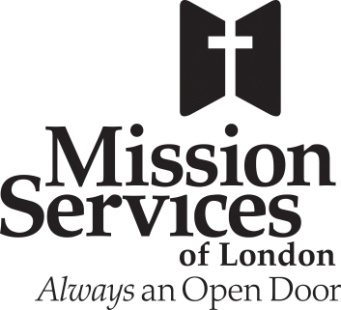 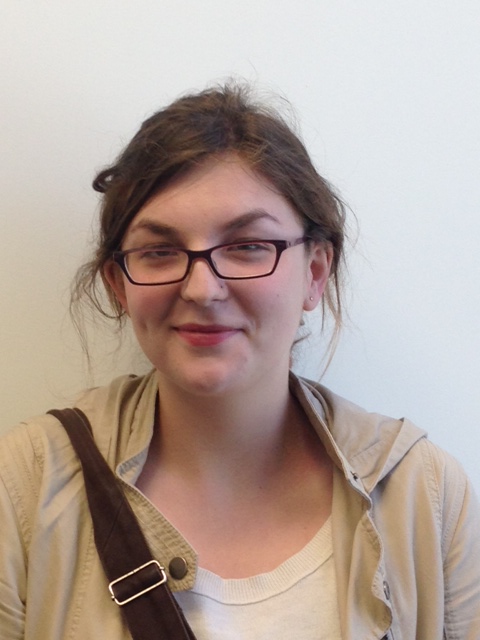 Mission Services of London is pleased to announce the hire of Grace Day-Hodson as a Casual Relief Cook’s Helper for The Men’s Mission & Rehabilitation Centre, effective May 20th, 2015. Grace will report to Debrann Eastabrook, Food Services Supervisor.Krista has completed the Social Service Worker Program through Medix. She brings over 4 years’ experience having worked as a Front Line Support Worker at both, The Salvation Army, Centre of Hope and the London Coffee House Program. Krista has also worked a student placement and volunteered at the Unity Project as a Front Line Support Worker. Krista was the Owner/Operator of The Celtic Pony Trail Rides. She has done fundraising for the S.A.R.I. annual charity ride and hosted co-op placements for local high school students.   Please join me in welcoming Krista as an employee of Mission Services of London and providing any support or help she may need as she assumes this new role.Andy ArmeniakosDirector of Human ResourcesPost:  March 19, 2015Remove:  March 25, 2015